ЧЕРКАСЬКА МІСЬКА РАДА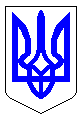 ЧЕРКАСЬКА МІСЬКА РАДАВИКОНАВЧИЙ КОМІТЕТРІШЕННЯВід 15.09.2020 № 878Про передачу майна з балансу департаменту житлово-комунальногокомплексуВідповідно до ст. 17, ст. 60 Закону України «Про місцеве самоврядування в Україні» та рішення Черкаської міської ради від 20.06.2013 № 3-1712 «Про нову редакцію Положення про порядок списання та передачі майна, що перебуває у комунальній власності територіальної громади м. Черкаси», враховуючи  листи - згоди комунальних підприємств «Дирекція парків» (вх. № 15481-01-18 від 05.08.2020), «Черкаське експлуатаційне лінійне управління автомобільних шляхів» (вх. № 15099-01-18 від 30.07.2020) виконавчий комітет Черкаської міської радиВИРІШИВ:1. Передати з балансу департаменту житлово-комунального комплексу (Яценко О.О.) майно, а саме:1.1. Лавки без спинки на баланс комунального підприємства «Дирекція парків» (Куча А.І.) у кількості 10 шт., балансова вартість яких складає 44 000,00 грн. (сорок чотири тисячі гривень 00 копійок) без ПДВ.1.2. Урни до лавки на баланс комунального підприємства «Дирекція парків» (Куча А.І.) у кількості 10 шт., балансова вартість яких складає 18 000,00 грн. (вісімнадцять тисяч гривень 00 копійок) без ПДВ.2. Утворити комісію для прийому-передачі майна у складі:Голова комісії:Яценко О.О. –директор департаменту житлово-комунального комплексу.Члени комісії: Гусаченко В.В. – начальник відділу екології департаменту житлово-комунального комплексу;Бакум О.М. – заступник начальника відділу екології департаменту житлово-комунального комплексу;Сиротчук Н.М. – начальник відділу бухгалтерського обліку та звітності  департаменту житлово-комунального комплексу;	Куча А.І. – директор комунального підприємства «Дирекція парків»;	Сидоренко К.А. – начальник виробництва комунального підприємства «Дирекція парків»;     Меркурьєв Ю.Б. – начальник відділення № 4 комунального підприємства «Дирекція парків».	3. Директору департаменту житлово-комунального комплексу Яценку О.О.  в місячний термін з дня прийняття цього рішення подати акт прийому-передачі майна на затвердження міському голові.  	4. Контроль за виконанням рішення покласти на заступника міського голови з питань діяльності виконавчих органів ради Волошина І.В. Міський голова								       А.В. Бондаренко